Dear [Parent Name][School Name] would like to enter [Pupil Details e.g. ‘Pupils in Year 5 and 6’] in to the uTalk Language Games 2020/21 to improve their speaking and listening skills in [Language1] [and Language2].  Entering the competition costs £5 per child and gives pupils access to the uTalk – Learn Any Language app through until 31/07/2021.The app works on almost every device and uses fun games to build confidence and help children enjoy learning another language. Everyone entered into the competition will get their own account which they can use to log into the app and score points. Children are encouraged to play at their own pace and can take part in their own time as well as at school.A [second/third] language will be released on 19th April 2021. This is for an online competition taking place in the summer; more details will be confirmed closer to the time of release.More information can be found at http://utalklanguagegames.comIf you are interested in your child taking part, please complete and return the form at the bottom of this letter by [Date]. It promises to be a lot of fun! Many thanks,[insert teacher name][insert teacher position]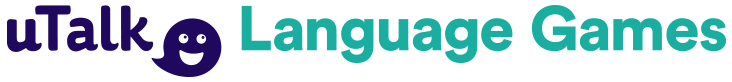 Please fill out and return to your teacher if you would like to join the fun.Pupil Name - ……………………………………………………………………………………………………..would like to take part in the uTalk Language Games 2020/21Parent/Guardian Name - …………………………………………………………………………………..Parent/Guardian Signature - ……………………………………………………………………………..